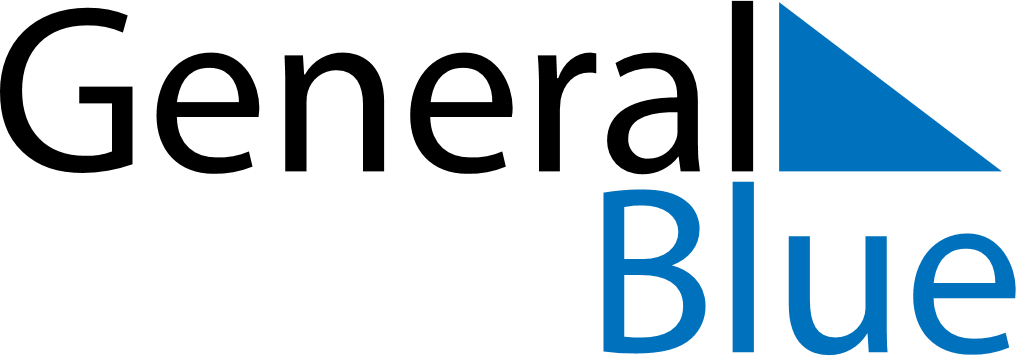 December 2025December 2025December 2025IrelandIrelandSUNMONTUEWEDTHUFRISAT123456789101112131415161718192021222324252627Christmas DaySt. Stephen’s Day28293031Christmas Bank Holiday